SamarbeidsavtalerNoen av HamKam Yngres sine sentrale samarbeidsavtaler er bransjeeksklusive og krever lojalitet fra alle lag i HamKam Yngres. Vi krever derfor at alle samarbeidsavtaler på lagsnivå godkjennes av klubben, i forkant. Hvert enkelt lag kan i utgangspunktet selv disponere og selge reklame i front av den til enhver tid gjeldende treningsdress (inntil seks plasser), det samme gjelder for treningsbuksen (to plasser). Logoer skal trykkes i fargen hvit.
HamKam Yngres disponerer ryggen av treningsdressen i sin helhet.VaremerkeHamKam Yngres har varemerkebeskyttet logo og skrivemåte, dette betyr at klubben vil ha full kontroll på bruken av dette merket og skrivemåten. Dette har vi gjort på grunn av at vi har sett at dette i noen tilfeller er blitt misbrukt. Vi ber derfor om at HamKam Yngres merke ikke brukes på tøy/utstyr som ikke kommer fra eller er godkjent av klubben. Ved uklarheter rundt dette, kontakt klubben.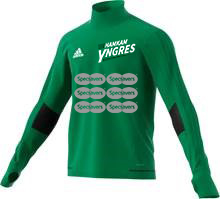 Sponsorinstruks HamKam Yngres